KnudskerPensionistforeningwww.knudskerpensionistforening.dkE-mail: knudskerpensionistforening@gmail.com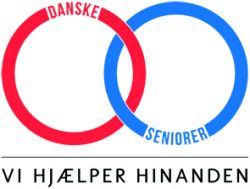 Program2019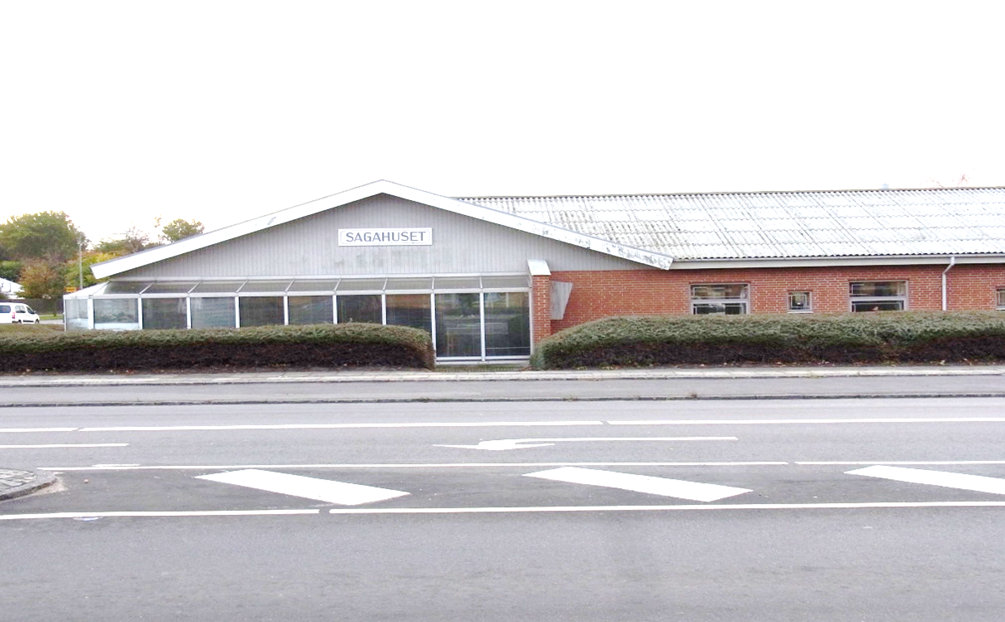 De fleste arrangementer holdes i Sagahuset, RønneLørdag den 19. januar kl. 13.00:Nytårsfest i Sagahuset. Der serveres 3 retter mad og kaffe.Musik og dans ved Thomas NyboePris kr.150,- Tilmelding senest den 12. januarTirsdag den 29. januar kl. 14.00: Ordinær generalforsamling i Sagahuset. Dagsorden iflg. Vedtægterne. Foreningen giver kaffe og kage.Onsdag den 20.februar kl. 14.00Syng-sammen eftermiddag i Sagahuset. Vi synger sange fra vores sangbog. Kaffe og kage. Kr. 25,- Lørdag den 23. marts kl. 13.00 Stiftelsesfest kl. 13.00 i Sagahuset. Vi fejrer foreningens 67-års jubilæum med 3 retter mad og kaffe. Musik og dans ved Melody Makers. Kr. 150,- Tilmelding senest den 16.martsTirsdag den 16. april kl. 13.00 Besøg hos Bech Pack Systems, Sandemandsvej 6, Rønne.Der er rundvisning. Tilmelding nødvendig, da der er begrænset antal pladser. (senest den 9. april). Firmaet giver kaffe og vi giver kage. Gratis adgang.Lørdag den 27. april kl. 13.00Ophold på hotel Abildgård. Efter en lille rundtur kører vi til hotel Abildgård, hvor der vil være kaffe med kagebord, aftenbuffet med drikkevarer ad libitum kl. 18-21, musik og dans v. Thomas Nyboe, overnatning og morgenmad søndag morgen. Herefter bliver vi afhentet af bus. Start og slut ved Sagahuset, Rønne. Pris: ved overnatning i delt dobbeltværelse eller familieværelse: kr. 500,- pr. person, pris ved enkeltværelse kr. 600,-Tilmelding og betaling senest 23. marts 2019Mandag den 20. maj til fredag den 24. majFerierejse til Wismar, Tyskland. Se separat folder.Lørdag den 8. juni kl. 13.00Pinsefrokost i Sagahuset. Frokostbuffet og kaffe. Musik og dans ved Niels-Erik Kofoed. Kr. 150,- Tilmelding senest den 1. juni.Torsdag den 13. til søndag den 15. juniFolkemøde i Allinge. Besøg Danske Seniorers Stand, hvor vi vil være til stede.Lørdag den 24. august kl. 18.00 Høstfest i Sagahuset med 3 retter mad og kaffe. Musik og dans ved Melody Makers. Kr. 150,- Tilmelding senest den 23. augustOnsdag den 11. september kl. 14.00Syng-sammen eftermiddag i Sagahuset. Vi synger sange fra vores sangbog. Kaffe og kage. Kr. 25,-Søndag den 22. september kl. 13.00-16.00 Åbent Hus Kom og se hvad foreningen og de forskellige grupper kan tilbyde. Der er mulighed for køb. Vi byder på kaffe og småkagerFredag den 4. oktober kl 9.00-ca.17.00Aktivitetsdag Vi bliver afhentet i bus ved Sagahuset kl.9.00. Efter en lille rundtur ankommer vi til Domen, Allinge til en spændende og underholdende dag, hvor Kenneth Smith (rejselederen fra Stockholm-rejsen) vil præsentere os for diverse indlæg og sjove aktiviteter. Vi får bl.a. nogle værktøjer til, hvordan vi kan se mere positivt på livet. Frokost og kaffe. Vi bliver afhentet af bussen kl.17.00, som bringer os tilbage til Sagahuset. Tag evt. en pude med til at sidde på, da bænkene kan være lidt hårde. Pris kr. 150,-. Tilmelding og betaling senest den 22. september 2019Onsdag den 16. oktober kl. 14.00Lillian Hjort-Westh kommer og fortæller om Pelle ErobrerenKaffe og kage. Kr. 25,-Lørdag den 16. november kl. 13.00Efterårsfest 3-retters mad og kaffe. Musik og dans ved hr. og fru Jensen Kr. 150,- Tilmelding senest den 9. novemberLørdag den 14. december kl. 13.30Julehygge med gløgg og æbleskiver, kaffe og kage og forhåbentlig besøg af Pensionistkoret og Lucia-piger. Kr. 40,-Tilmelding senest den 7. december. Faste arrangementer og grupper:Kreativ gruppeHver torsdag kl.19.00 i perioderne: 03.01-28.03. og 5.09.-28.11.Kontaktpersoner: Bodil Munch, tlf. 61 26 50 95, Erna Primdal, tlf. 56 95 52 44MalergruppeMandage kl. 13.00 hver anden uge i lige uger: Januar: 7.og 21.	         Februar: 4. og 18.	     Marts: 4. og 18.April: 1., 15. og 29.        September: 2.,16.og 30.  Oktober:14. og 28.       November: 11. og 25.    December: 9.Kontaktpersoner: Erik Larsen, Tlf. 56 95 94 16 ek-larsen@vip.cibercity.dk, Ruth Hansen, tlf. 23 86 82 78 RuthMarie@hotmail.dk Whist gruppe:Hver torsdag aften kl. 19.00 i perioderne: 03.01-20.06 og 08.08.-19.12.Kontaktpersoner: Søs Kofoed tlf. 61 18 15 74, Helge Asping: r.h.asping@hotmail.dkPensionistkoret Øver hver torsdag formiddagKontaktperson: Lita Jensen tlf. 56 95 12 63, liva11@outlook.1dkTilmelding til fester og udflugter: til Hanne, tlf. 23 45 42 85, Conni tlf. 24 22 38 42 eller E-mail: knudskerpensionistforening@gmail.com eller via kontaktformularen på hjemmesiden: www.knudskerpensionistforening.dkForeningens konto nr.: 0650, 5467 467 942, MobilePay 96301